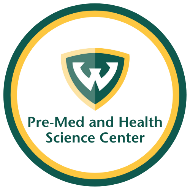 Wayne State University Medical School Acceptance Statistics The data below represents the number of students who earned a bachelor’s degree from WSU, were accepted, and/or matriculated to a medical education program in Fall 2022.WSU had 199 verified MD applicants with 92 total offers to 65 individuals.  This is a 33% acceptance rate.Successful WSU MD averages = overall GPA 3.74, science GPA 3.64, and MCAT score 508Successful national MD averages = overall GPA 3.75, science GPA 3.68, and MCAT score 512WSU had 120 verified DO applicants with 82 total offers to 54 individuals.  This is a 45% acceptance rate.Successful WSU DO averages = overall GPA 3.74, science GPA 3.67, and MCAT score 503Successful national DO averages = overall GPA 3.64, science GPA 3.58, and MCAT score 503Allopathic Schools (MD)StateAcceptedMatriculatedCentral Michigan University College of MedicineMI154Creighton University School of MedicineNE10Florida International University College of MedicineFL10Icahn School of Medicine at Mount SinaiNY10Loyola University Chicago Stritch School of MedicineIL10Michigan State University College of Human MedicineMI1910Oakland University William Beaumont School of MedicineMI106University of Toledo College of Medicine & Life SciencesOH30Tulane University School of MedicineLA10Uniformed Services University of Health Sciences F. Edward Hebert School of MedicineMD21Wake Forest University School of MedicineNC10Wayne State University School of MedicineMI3633Western Michigan University Homer Stryker School of Med.MI10Osteopathic Schools (DO)StateAcceptedMatriculatedArkansas College of Osteopathic MedicineAR31A.T. Still University - Kirksville College of Osteopathic MedicineMO42A.T. Still University - ArizonaAZ21Burrell College of Osteopathic Medicine at New Mexico State UniversityNM10Campbell University Jerry M. Wallace School of Osteopathic MedicineNC20Chicago College of Osteopathic Medicine of Midwestern UniversityIL81Des Moines University College of Osteopathic MedicineIA21Kansas City UMBS College of Osteopathic MedicineMO41Lincoln Memorial University DeBusk College of Osteopathic MedicineTN10Michigan State University College of Osteopathic MedicineMI3623Noorda College of Osteopathic MedicineUT10Nova Southeastern University Dr. Kiran C. Patel COMFL41Pacific Northwest University of Health Sciences College of Osteopathic MedicineWA11Rocky Vista University College of Osteopathic Medicine- Colorado/UtahCO21Rowan University School of Osteopathic MedicineNJ10Touro College of Osteopathic Medicine – New YorkNY11University of Pikeville – Kentucky College of Osteopathic MedicineKY21West Virginia School of Osteopathic MedicineWV41William Carey University College of Osteopathic MedicineMS30